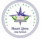                                                 MOUNT LITERA ZEE SCHOOL, NORTH KOLKATA, BARRACKPORE                                                                                                       NOTICEPT-2 SYLLABUS FOR CLASS -8ENGLISHPROSE THIS IS JODY’S FAWNA VISIT TO CAMBRIDGEGRAMMER- CH-14 TO CH-18COMPOSITION:-REPORT WRITINGSTORY WRITINGFORMAL LETTER OF COMPLAINTSCIENCECH-7-CONSERVATION OF PLANTS AND ANIMALSCH-13-SOUNDCH-14-CHEMICAL EFFECT OF ELECTRIC CURRENTCH-17-STARS AND THE SOLAR SYSTEM. MATHSCH-10-VISUALISING SOLID SHAPESCH-11- MENSURATIONCH-12-EXPONENTS AND POWERSCH-13-DIRECT AND INVERSE PROPORTIONSSSTHISTORY-CH-9-WOMEN,CASTE AND REFOEMCH-10- THE CHANGING WORLD OF VISUAL ARTSSOCIAL AND POLITICAL LIFECH-7-UNDERSTANDING MARGINALISATIONCH-8-CONFRONTING MARGINALISATIONGEOGRAPHYCH-4-AGRICULTURECH-5-INDUSTRIESCOMPUTERCH-6-BINARY NUMBER SYSTEM:BITS AND BYTES